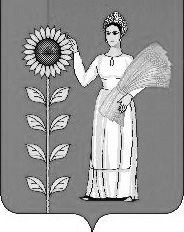 СОВЕТ ДЕПУТАТОВ СЕЛЬСКОГО ПОСЕЛЕНИЯ НОВОЧЕРКУТИНСКИЙ СЕЛЬСОВЕТДобринского муниципального района Липецкой области Российской ФедерацииРЕШЕНИЕ62 сессия18.08.2014г.			с. Новочеркутино			№ 180-рсО внесении изменений в Бюджет сельского поселенияНовочеркутинский  сельсовет Добринского муниципальногорайона Липецкой области Российской Федерациина 2014 год и плановый период 2015- 2016 годов                 Рассмотрев представленный Администрацией сельского поселения Новочеркутинский сельсовет проект решения «О внесении изменений в «Бюджет сельского поселения Новочеркутинский сельсовет Добринского муниципального района Липецкой области Российской Федерации на 2014год и плановый период 2015 - 2016 годов»,   руководствуясь Положением «О бюджетном процессе сельского поселения Новочеркутинский сельсовет», принятое решением Совета депутатов сельского поселения Новочеркутинский сельсовет  и Уставом сельского поселения Новочеркутинский сельсовет, учитывая решение постоянной комиссий по экономике, бюджету и муниципальной собственности Совет депутатов сельского поселения      РЕШИЛ:1.Принять изменения в «Бюджет сельского поселения Новочеркутинский сельсовет Добринского муниципального района Липецкой области Российской Федерации на 2014 год и плановый период 2015 - 2016 годов» (утвержденный решением Совета депутатов сельского поселения 162-рс от 20.12.2013г., № 166-рс от 22.01.2014г, №170-рс от 17.03.2014г , 176-рс от 25.04.2014 г.,179-рс от 08.07.2014г).2.Направить указанный нормативный правовой акт главе сельского поселения для подписания и официального обнародования.3.Настоящее решение вступает в силу со дня его официального обнародования.Председатель Совета депутатов сельского поселения Новочеркутинскийсельсовет .                                                                                                     И.С. ПытинПриняты                                                          решением Совета депутатов сельского                                                          поселения Новочеркутинский сельсовет                                                                 от   18.08.2014г. № 180-рсИЗМЕНЕНИЯв «Бюджет сельского поселения Новочеркутинский сельсовет Добринского муниципального района Липецкой области Российской Федерации на 2014 год и плановый период 2015 - 2016 годов»(принятый решением Совета депутатов сельского поселения № 162-рс от 20.12.2013г.,  № 166-рс от 22.01.2014, №170–рс от 17.03.2014г , 176-рс от 25.04.2014 г.,179-рс от 08.07.2014).          1 .Внести в бюджет сельского  поселения на 2014 г и плановый период 2015-2016 г следующие изменения:             В статью 1:              п.1:       в части 1 (цифры «7 727 128,98» заменить цифрами «7 829 128,98»);         в  части 2 ( цифры «8 424 360,98» заменить  цифрами «8 526360,98 »)            2.  Приложение  «Объем доходов по бюджету сельского поселения Новочеркутинский сельсовет на 2014 год» изложить в новой редакции согласно Приложения 1.             3. Приложение  «Распределение бюджетных ассигнований сельского поселения по разделам и подразделам классификации расходов бюджетов Российской Федерации на 2014 год» изложить в новой редакции согласно Приложения 2. 4. Приложение  «Ведомственная структура расходов бюджета  сельского поселения на 2014 год» изложить в новой редакции согласно Приложения 3.5. Приложение  «Распределение расходов бюджета сельского поселения по разделам, подразделам, целевым статьям и видам расходов классификации расходов бюджетов Российской Федерации на 2014 год» изложить в новой редакции согласно Приложения 4.  6. Приложение «Объем межбюджетных трансфертов, предусмотренных к получению из областного бюджета на 2014 год» изложить в новой редакции согласно Приложения 5.Глава сельского поселения Новочеркутинский сельсовет                                               И.С. ПытинПриложение 2к изменениям в бюджет сельского поселения                                                                                           Новочеркутинский сельсовет  на 2014г. и                                                                                 плановый период 2015 и 2016годов»Распределение бюджетных ассигнований сельского поселения по разделам и подразделам классификации расходов бюджетов Российской Федерации на 2014 год                                                                                                            (в рублях)Приложение 3к изменениям в бюджет сельского поселения                                                                                           Новочеркутинский сельсовет  на 2014г. и                                                                                 плановый период 2015 и 2016годов»ВЕДОМСТВЕННАЯ СТРУКТУРАрасходов бюджета сельского поселения на 2014 год                                                                                                                       (в рублях)Приложение 4к изменению в бюджет сельского поселения Новочеркутинский сельсовет на 2014г. и плановый период 2015 и 2016годов»Распределение расходов бюджета сельского поселения по разделам, подразделам, целевым статьям и группам  видам расходов классификации расходов бюджетов Российской Федерации на 2014 год                                                                                                                                                                                                                                                                                                                                                    (в рублях) Приложение 5				к изменениям в бюджет сельского поселения Новочеркутинский сельсоветна 2014г. и плановый период 2015 и 2016 годов»Объем межбюджетных трансфертов, предусмотренных к получению из областного бюджета на 2014 год										                руб.Приложение  1к  изменениям в бюджет  сельского поселения Новочеркутинский сельсовет на 2014 год 
и на плановый период 2015-2016 годов»Приложение  1к  изменениям в бюджет  сельского поселения Новочеркутинский сельсовет на 2014 год 
и на плановый период 2015-2016 годов»Объем доходов по бюджету сельского поселения                                                                                                                         Новочеркутинский сельсовет  на 2014 годОбъем доходов по бюджету сельского поселения                                                                                                                         Новочеркутинский сельсовет  на 2014 годОбъем доходов по бюджету сельского поселения                                                                                                                         Новочеркутинский сельсовет  на 2014 годОбъем доходов по бюджету сельского поселения                                                                                                                         Новочеркутинский сельсовет  на 2014 годОбъем доходов по бюджету сельского поселения                                                                                                                         Новочеркутинский сельсовет  на 2014 годОбъем доходов по бюджету сельского поселения                                                                                                                         Новочеркутинский сельсовет  на 2014 годОбъем доходов по бюджету сельского поселения                                                                                                                         Новочеркутинский сельсовет  на 2014 годОбъем доходов по бюджету сельского поселения                                                                                                                         Новочеркутинский сельсовет  на 2014 год(в рублях)Код бюджетной классификацииНаименование показателейНаименование показателейСумма                           .Код бюджетной классификацииНаименование показателейНаименование показателейСумма                           .Налоговые доходыНалоговые доходы4 128 430101 02000 00 0000 110Налог на доходы с физических лицНалог на доходы с физических лиц1 577 000103 02000 00 0000 110Акцизы на автомобильный и прямогонный бензин, дизельное топливо, моторные масла для дизельных и (или) карбюраторных (инжекторных) двигателей, подлежащих зачислению в местный бюджетАкцизы на автомобильный и прямогонный бензин, дизельное топливо, моторные масла для дизельных и (или) карбюраторных (инжекторных) двигателей, подлежащих зачислению в местный бюджет539 860106 01000 00 0000 110Налог на имущество с физических лицНалог на имущество с физических лиц24 570105 01000 00 0000 110Налог, взимаемый в связи с применением упрощенной системы налогообложенияНалог, взимаемый в связи с применением упрощенной системы налогообложения1 483 000105 03000 00 0000 110Единый сельскохозяйственный налогЕдиный сельскохозяйственный налог120 000106 06000 00 0000 110Земельный налогЗемельный налог370 000108 04000 00 0000 110Государственная пошлинаГосударственная пошлина14 000Неналоговые доходыНеналоговые доходы1 468 700111 05010 00 0000 120Доходы, получаемые в виде арендной платы за участки, государственная собственность на которые не разграничена и которые расположены в границах городских округов, а также средства от продажи права на заключение договоров аренды указанных земельных участковДоходы, получаемые в виде арендной платы за участки, государственная собственность на которые не разграничена и которые расположены в границах городских округов, а также средства от продажи права на заключение договоров аренды указанных земельных участков1 438 600111 05030 00 0000 120Доходы от сдачи в аренду имущества, находящегося в оперативном управлении органов государственной власти, органов местного самоуправления, государственных внебюджетных фондов и созданных ими учрежденийДоходы от сдачи в аренду имущества, находящегося в оперативном управлении органов государственной власти, органов местного самоуправления, государственных внебюджетных фондов и созданных ими учреждений28 600111 05030 00 0000 120Доходы от реализации иного имущества, находящегося в собственности поселенийДоходы от реализации иного имущества, находящегося в собственности поселений  0114 06000 00 0000 000Доходы от продажи участков, государственная собственность на которые не разграниченаДоходы от продажи участков, государственная собственность на которые не разграничена1500100 00000 00 0000 000Итого собственных доходовИтого собственных доходов5 597 130202 01001 00 0000 151Дотация из областного фонда финансовой поддержки поселенийДотация из областного фонда финансовой поддержки поселений676 000202 01001 00 0000 151Дотация из районного фонда финансовой поддержки поселенийДотация из районного фонда финансовой поддержки поселений69 200202 03000 00 0000 151Субвенция бюджетам поселений на осуществление первичного воинского учета на территориях, где отсутствуют военные комиссариатыСубвенция бюджетам поселений на осуществление первичного воинского учета на территориях, где отсутствуют военные комиссариаты62 100202 01003 00 0000 151Дотация из областного фонда на поддержку мер по обеспечению сбалансированности местных бюджетовДотация из областного фонда на поддержку мер по обеспечению сбалансированности местных бюджетов2462002 02 02999 10 0000151Прочие субсидии бюджетам поселенийПрочие субсидии бюджетам поселений1178498,98200 00000 00 0000 000Безвозмездные поступления, всегоБезвозмездные поступления, всего2 231998,98ВСЕГО ДОХОДОВВСЕГО ДОХОДОВ7 829 128,98НаименованиеРазделПодразделСУММАВсего8 526360,98Общегосударственные вопросы01002708279,98Функционирование высшего должностного лица субъекта Российской Федерации и муниципального образования0102552658Функционирование Правительства Российской Федерации, высших исполнительных органов государственной власти субъектов Российской Федерации, местных администраций01041781455Обеспечение деятельности финансовых, налоговых и таможенных органов и органов финансового (финансового- бюджетного) надзора010686210Другие общегосударственные вопросы0113287956,98Национальная оборона020062100Мобилизационная и вневосковая подготовка020362100Национальная безопасность и правоохранительная деятельность030012000Другие вопросы в области национальной безопасности и правоохранительной деятельности031412000Национальная экономика04001739860Дорожное хозяйство (дорожные фонды)0409539860Другие вопросы в области национальной экономики04121200000Жилищно-коммунальное хозяйство05001511368Жилищное хозяйство050120000Коммунальное хозяйство0502816242Благоустройство0503675126Культура, кинематография08002426753Культура08012426753Физическая культура и спорт11006000Массовый спорт11026000НаименованиеГлавный распорядительРазделПодразделЦелевая статьяВид расходовСУММААдминистрация сельского поселения Новочеркутинский сельсовет Добринского муниципального района Липецкой области Российской Федерации, всего9118 526360,98Общегосударственные вопросы9110100    2708279,98Функционирование высшего должностного лица субъекта Российской Федерации и муниципального образования9110102552658Руководство и управление в сфере установленных функций органов государственной власти субъектов Российской Федерации и органов местного самоуправления911010200 20000552658Глава местной администрации (исполнительно-рапорядительного органа муниципального образования)911010200 208 00552658Расходы на выплаты персоналу в целях обеспечения выполнения функций государственными (муниципальными) органами, казенными учреждениями, органами управления государственными внебюджетными фондами911010200 208 00100552658Функционирование Правительства Российской Федерации, высших исполнительных органов государственной власти субъектов Российской Федерации, местных администраций91101041781455Руководство и управление в сфере установленных функций органов государственной власти субъектов Российской Федерации и органов местного самоуправления9110104002 00 00                                              1742042Центральный аппарат9110104002 04 001742042Расходы на выполнение персоналу в целях обеспечения функций государственными (муниципальными) органами, казенными учреждениями, органами управления государственными внебюджетными фондами9110104002 04 00100609946Закупка товаров, работ, услуг для (государственных) муниципальных нужд9110104002 04 002001064424Иные бюджетные ассигнования9110104002 04 0080067672Межбюджетные трансферты9110104521 00 0039413Межбюджетные трансферты бюджетам муниципальных районов из бюджетов поселений и межбюджетные трансферты бюджетам поселений из бюджетов муниципальных районов на осуществление части полномочий по решению вопросов местного значения в соответствии с заключенным соглашением9110104521 06 0039413Межбюджетные трансферты9110104521 06 0050039413Обеспечение деятельности финансовых, налоговых и таможенных органов и органов финансового (финансового- бюджетного) надзора911010686210Межбюджетные трансферты9110106521000086210Межбюджетные трансферты бюджетам муниципальных районов из бюджетов поселений и межбюджетные трансферты бюджетам поселений из бюджетов муниципальных районов на осуществление части полномочий по решению вопросов местного значения в соответствии с заключенным соглашением9110106521 06 0086210Межбюджетные трансферты 9110106521 06 0050086210Резервные фонды911011160000Резервные фонды9110111007000060000Резервные фонды местных администраций9110111007050060000Иные бюджетные ассигнования9110111007050080060000Другие общегосударственные вопросы9110113            287956,98Реализация государственных функций, связанных с общегосударственным управлением9110113092 00 00        254154Выполнение других обязательств государства9110113092 03 00254154Закупка товаров, работ, услуг для (государственных) муниципальных нужд9110113092 03 00200254154Межбюджетные трансферты9110113521 00 0021804Межбюджетные трансферты бюджетам муниципальных районов из бюджетов поселений и межбюджетные трансферты бюджетам поселений из бюджетов муниципальных районов на осуществление части полномочий по решению вопросов местного значения в соответствии с заключенным соглашением9110113521 06 0021804Межбюджетные трансферты 9110113521 06 0050021804Муниципальная программа сельского поселения «Устойчивое развитие территории  сельского поселения Новочеркутинский сельсовет на 2014-2020 гг»9110113010 00 0011998,98Подпрограмма «Развитие социальной сферы на территории сельского поселения Новочеркутинский сельсовет»9110113012 00 005600Реализация направления расходов в рамках подпрограммы  «Развитие социальной сферы на территории сельского поселения Новочеркутинский сельсовет муниципальной программы сельского поселения "Устойчивое развитие территории сельского поселения Новочеркутинский сельсовет на 2014-2020гг."»911011301229995600Закупка товаров, работ, услуг для (государственных) муниципальных нужд911011301229992005600Подпрограмма «Обеспечение реализации муниципальной политики на территории сельского поселения Новочеркутинский сельсовет»9110113014 00 006398,98Приобретение услуг по сопровождению сетевого программного обеспечения по электронному ведению похозяйственного учета в сельских поселениях в рамках подпрограммы «Обеспечение реализации муниципальной политики на территории сельского поселения Новочеркутинский сельсовет» муниципальной программы сельского поселения "Устойчивое развитие территории сельского поселения Новочеркутинский сельсовет на 2014-2020 годы».9110113014 86 276398,98Закупка товаров, работ, услуг для (государственных) муниципальных нужд9110113014 86 27 2006398,98Национальная оборона911020062100Мобилизационная и вневойсковая подготовка911020362100Осуществление первичных полномочий9110203522 00 0062100Осуществление первичного воинского учета на территориях, где отсутствуют военные комиссариаты9110203522 51 1862100Расходы на выплату персоналу в целях обеспечения выполнения функций государственными (муниципальными) органами, казенными учреждениями, органами управления государственными внебюджетными фондами9110203522 51 1810051840Закупка товаров, работ и услуг для (государственных) муниципальных нужд9110203522 51 1820010260Национальная безопасность и правоохранительная деятельность911030012000Другие вопросы в области национальной безопасности и правоохранительной деятельности911031412000Муниципальная программа сельского поселения "Устойчивое развитие территорий сельского поселения Новочеркутинский сельсовет на 2014-2020 г»"9110314010 00 0012000Подпрограмма "Обеспечение безопасности человека и природной среды на территории сельского поселения Новочеркутинский сельсовет "9110314012 00 0012000Реализация направления расходов в рамках подпрограммы "Обеспечение безопасности человека и природной среды на территории сельского поселения Новочеркутинский сельсовет" муниципальной программы сельского поселения "Устойчивое развитие территории сельского поселения" Новочеркутинский сельсовет на 2014-2020гг.9110314012 99 9912000Закупка товаров, работ и услуг для (государственных) муниципальных нужд9110314012 99 9920012000Национальная экономика91104001739860Дорожное хозяйство (дорожные фонды)9110409539860Муниципальная программа сельского поселения "Устойчивое развитие территорий сельского поселения" Новочеркутинский сельсовет на 2014-2020гг.9110409010 00 00539860Подпрограмма "Обеспечение населения качественной, развитой инфраструктурой и повышение уровня благоустройства территории сельского поселения Новочеркутинский сельсовет"9110409013 00 00539860Реализация направления расходов в рамках подпрограммы "Обеспечение населения качественной, развитой инфраструктурой и повышение уровня благоустройства территории сельского поселения Новочеркутинский сельсовет" муниципальной программы "Устойчивое развитие территории сельского поселения Новочеркутинский сельсовет на 2014-2020 гг"9110409013 99 99539860Закупка товаров, работ и услуг для (государственных) муниципальных нужд9110409013 99 99200539860Другие вопросы в области национальной экономики91104121200000Муниципальная программа сельского поселения "Устойчивое развитие территорий сельского поселения "Новочеркутинский сельсовет на 2014-2020гг.9110412010 00 001200000Подпрограмма "Обеспечение реализации муниципальной политики на территории сельского поселения Новочеркутинский сельсовет"9110412014 00 00120000Реализация направления расходов в рамках подпрограммы "Обеспечение реализации муниципальной политики на территории сельского поселения Новочеркутинский сельсовет" муниципальной программы                            "Устойчивое развитие территорий сельского поселения  Новочеркутинский сельсовет на 2014-2020 гг"9110412014 99 99120000Закупка товаров, работ и услуг для (государственных) муниципальных нужд9110412014 99 99200120000Мероприятия по подготовке генеральных планов,правил землепользования и застройки и документации по планировке территории сельского поселения  в рамках подпрограммы «Обеспечение реализации муниципальной политики на территории сельского поселения Новочеркутинский сельсовет»муниципальной программы «Устойчивое развитие територии сельского поселения Новочеркутинский сельсовет на 2014-2020 годы» 9110412014 86 021080000Закупка товаров, работ и услуг для (государственных) муниципальных нужд9110412014 86 022001080000Жилищно-коммунальное хозяйство91105001511368Жилищное хозяйство911050120000Муниципальная программа сельского поселения "Устойчивое развитие территорий сельского поселения" Новочеркутинский сельсовет на 2014-2020гг.9110501010 00 0020000Подпрограмма "Обеспечение населения качественной, развитой инфраструктурой и повышение уровня благоустройства территории сельского поселения Новочеркутинский сельсовет"9110501015 00 0020000Реализация направления расходов в рамках подпрограммы "Обеспечение населения качественной, развитой инфраструктурой и повышение уровня благоустройства территории сельского поселения Новочеркутинский сельсовет" муниципальной программы сельского поселения "Устойчивое развитие территории сельского поселения" Новочеркутинский сельсовет на 2014-2020гг.9110501015 99 9920000Закупка товаров, работ и услуг для (государственных) муниципальных нужд9110501015 99 9920020000Коммунальное хозяйство9110502816242Муниципальная программа сельского поселения "Устойчивое развитие территорий сельского поселения Новочеркутинский сельсовет на 2014-2020гг.9110502010 00  00816242Подпрограмма "Обеспечение населения качественной, развитой инфраструктурой и повышение уровня благоустройства территории сельского поселения Новочеркутинский сельсовет"9110502016 00 00816242Реализация направления расходов в рамках подпрограммы "Обеспечение населения качественной, развитой инфраструктурой и повышение уровня благоустройства территории сельского поселения Новочеркутинский сельсовет" муниципальной программы сельского поселения "Устойчивое развитие территорий сельского поселения Новочеркутинский сельсовет на 2014-2020гг.9110502016 99 99816242Закупка товаров, работ и услуг для государственных (муниципальных) нужд9110502016 99 99200816242Благоустройство9110503675126Муниципальная программа сельского поселения "Устойчивое развитие территорий сельского поселения Новочеркутинский сельсовет на 2014-2020гг.9110503010 00 00675126Подпрограмма "Обеспечение населения качественной, развитой инфраструктурой и повышение уровня благоустройства территории сельского поселения Новочеркутинский сельсовет"9110503017 00 00675126Уличное освещение в рамках подпрограммы "Обеспечение населения качественной, развитой инфраструктурой и повышение уровня благоустройства территории сельского поселения Новочеркутинский сельсовет" муниципальной программы сельского поселения "Устойчивое развитие территории сельского поселения" Новочеркутинский сельсовет на 2014-2020гг.9110503017 20 01320000Закупка товаров, работ и услуг для (государственных) муниципальных нужд9110503017 20 01200320000Места захоронения в рамках подпрограммы "Обеспечение населения качественной, развитой инфраструктурой и повышение уровня благоустройства территории сельского поселения Новочеркутинский сельсовет" муниципальной программы сельского поселения "Устойчивое развитие территории сельского поселения" Новочеркутинский сельсовет на 2014-2020гг.9110503017 20 032000Закупка товаров, работ и услуг для (государственных) муниципальных нужд9110503017 20 032002000Прочие мероприятия по благоустройству в рамках подпрограммы "Обеспечение населения качественной, развитой инфраструктурой и повышение уровня благоустройства территории сельского поселения Новочеркутинский сельсовет" муниципальной программы сельского поселения "Устойчивое развитие территории сельского поселения" Новочеркутинский сельсовет на 2014-2020гг.9110503017 20 04353126Закупка товаров, работ и услуг для (государственных) муниципальных нужд9110503017 20 04200353126Культура, кинематография9110800               2426753Культура9110801        2426753Муниципальная программа сельского поселения «Устойчивое развитие территории сельского поселения Новочеркутинский сельсовет Добринского муниципального района на 2014-2020 г»9110801010 00 0092100Подпрограмма «Развитие социальной сферы на территории сельского поселения Новочеркутинский сельсовет Добринского муниципального района » 9110801012 00 00 92100Расходы на повышение оплаты труда работникам культуры муниципальных учреждений в рамках подпрограммы «Развитие социальной сферы на территории сельского поселения Новочеркутинский сельсовет Добринского муниципального района » муниципальной программы сельского поселения «Устойчивое развитие территории сельского поселения Новочеркутинский сельсовет Добринского муниципального района на 2014-2020 г»9110801012863092100Предоставление субсидий бюджетным, автономным учреждениям и иным некоммерческим организациям9110801012 86 30 60092100Учреждения культуры и мероприятия в сфере культуры и кинематографии9110801440 00 001973049Обеспечение деятельности подведомственных учреждений9110801440 99 001973049Предоставление субсидий бюджетным, автономным учреждениям и иным некоммерческим организациям9110801440 99 006001973049Библиотеки9110801442 00 00361604Обеспечение деятельности подведомственных учреждений9110801442 99 00361604Предоставление субсидий бюджетным, автономным учреждениям и иным некоммерческим организациям9110801442 99 00600361604Физическая культура и спорт91111006000Массовый спорт91111026000Муниципальная программа сельского поселения "Устойчивое развитие территории сельского поселения  Новочеркутинский сельсовет на 2014-2020гг.9111102010 00 006000Подпрограмма "Развитие социальной сферы на территории сельского поселения Новочеркутинский сельсовет"9111102018 00 006000Реализация направления расходов в рамках подпрограммы "Развитие социальной сферы на территории сельского поселения Новочеркутинский сельсовет" муниципальной программы "Устойчивое развитие территории сельского поселения  Новочеркутинский сельсовет на 2014-2020гг.9111102018 99 996000Закупка товаров, работ и услуг для (государственных) муниципальных нужд9111102018 99 992006000НаименованиеРазделПодразделЦелевая статьяВид расходовСУММААдминистрация сельского поселения Новочеркутинский сельсовет Добринского муниципального района Липецкой области Российской Федерации, всего8 526360,98Общегосударственные вопросы0100    2708279,98Функционирование высшего должностного лица субъекта Российской Федерации и муниципального образования0102552658Руководство и управление в сфере установленных функций органов государственной власти субъектов Российской Федерации и органов местного самоуправления010200 20000552658Глава местной администрации (исполнительно-рапорядительного органа муниципального образования)010200 208 00552658Расходы на выплаты персоналу в целях обеспечения выполнения функций государственными (муниципальными) органами, казенными учреждениями, органами управления государственными внебюджетными фондами010200 208 00100552658Функционирование Правительства Российской Федерации, высших исполнительных органов государственной власти субъектов Российской Федерации, местных администраций01041781455Руководство и управление в сфере установленных функций органов государственной власти субъектов Российской Федерации и органов местного самоуправления0104002 00 00                                              1742042Центральный аппарат0104002 04 001742042Расходы на выполнение персоналу в целях обеспечения функций государственными (муниципальными) органами, казенными учреждениями, органами управления государственными внебюджетными фондами0104002 04 00100609946Закупка товаров, работ, услуг для (государственных) муниципальных нужд0104002 04 002001064424Иные бюджетные ассигнования0104002 04 0080067672Межбюджетные трансферты0104521 00 0039413Межбюджетные трансферты бюджетам муниципальных районов из бюджетов поселений и межбюджетные трансферты бюджетам поселений из бюджетов муниципальных районов на осуществление части полномочий по решению вопросов местного значения в соответствии с заключенным соглашением0104521 06 0039413Межбюджетные трансферты0104521 06 0050039413Обеспечение деятельности финансовых, налоговых и таможенных органов и органов финансового (финансового- бюджетного) надзора010686210Межбюджетные трансферты0106521000086210Межбюджетные трансферты бюджетам муниципальных районов из бюджетов поселений и межбюджетные трансферты бюджетам поселений из бюджетов муниципальных районов на осуществление части полномочий по решению вопросов местного значения в соответствии с заключенным соглашением0106521 06 0086210Межбюджетные трансферты 0106521 06 0050086210Резервные фонды011160000Резервные фонды0111007000060000Резервные фонды местных администраций0111007050060000Иные бюджетные ассигнования0111007050080060000Другие общегосударственные вопросы0113            287956,98Реализация государственных функций, связанных с общегосударственным управлением0113092 00 00        254154Выполнение других обязательств государства0113092 03 00254154Закупка товаров, работ, услуг для (государственных) муниципальных нужд0113092 03 00200254154Межбюджетные трансферты0113521 00 0021804Межбюджетные трансферты бюджетам муниципальных районов из бюджетов поселений и межбюджетные трансферты бюджетам поселений из бюджетов муниципальных районов на осуществление части полномочий по решению вопросов местного значения в соответствии с заключенным соглашением0113521 06 0021804Межбюджетные трансферты 0113521 06 0050021804Муниципальная программа сельского поселения «Устойчивое развитие территории  сельского поселения Новочеркутинский сельсовет на 2014-2020 гг»0113010 00 0011998,98Подпрограмма «Развитие социальной сферы на территории сельского поселения Новочеркутинский сельсовет»0113012 00 005600Реализация направления расходов в рамках подпрограммы  «Развитие социальной сферы на территории сельского поселения Новочеркутинский сельсовет муниципальной программы сельского поселения "Устойчивое развитие территории сельского поселения Новочеркутинский сельсовет на 2014-2020гг."»011301229995600Закупка товаров, работ, услуг для (государственных) муниципальных нужд011301229992005600Подпрограмма «Обеспечение реализации муниципальной политики на территории сельского поселения Новочеркутинский сельсовет»0113014 00 006398,98Приобретение услуг по сопровождению сетевого программного обеспечения по электронному ведению похозяйственного учета в сельских поселениях в рамках подпрограммы «Обеспечение реализации муниципальной политики на территории сельского поселения Новочеркутинский сельсовет» муниципальной программы сельского поселения "Устойчивое развитие территории сельского поселения Новочеркутинский сельсовет на 2014-2020 годы».0113014 86 276398,98Закупка товаров, работ, услуг для (государственных) муниципальных нужд0113014 86 27 2006398,98Национальная оборона020062100Мобилизационная и вневойсковая подготовка020362100Осуществление первичных полномочий0203522 00 0062100Осуществление первичного воинского учета на территориях, где отсутствуют военные комиссариаты0203522 51 1862100Расходы на выплату персоналу в целях обеспечения выполнения функций государственными (муниципальными) органами, казенными учреждениями, органами управления государственными внебюджетными фондами0203522 51 1810051840Закупка товаров, работ и услуг для (государственных) муниципальных нужд0203522 51 1820010260Национальная безопасность и правоохранительная деятельность030012000Другие вопросы в области национальной безопасности и правоохранительной деятельности031412000Муниципальная программа сельского поселения "Устойчивое развитие территорий сельского поселения Новочеркутинский сельсовет на 2014-2020 г»"0314010 00 0012000Подпрограмма "Обеспечение безопасности человека и природной среды на территории сельского поселения Новочеркутинский сельсовет "0314012 00 0012000Реализация направления расходов в рамках подпрограммы "Обеспечение безопасности человека и природной среды на территории сельского поселения Новочеркутинский сельсовет" муниципальной программы сельского поселения "Устойчивое развитие территории сельского поселения" Новочеркутинский сельсовет на 2014-2020гг.0314012 99 9912000Закупка товаров, работ и услуг для (государственных) муниципальных нужд0314012 99 9920012000Национальная экономика04001739860Дорожное хозяйство (дорожные фонды)0409539860Муниципальная программа сельского поселения "Устойчивое развитие территорий сельского поселения" Новочеркутинский сельсовет на 2014-2020гг.0409010 00 00539860Подпрограмма "Обеспечение населения качественной, развитой инфраструктурой и повышение уровня благоустройства территории сельского поселения Новочеркутинский сельсовет"0409013 00 00539860Реализация направления расходов в рамках подпрограммы "Обеспечение населения качественной, развитой инфраструктурой и повышение уровня благоустройства территории сельского поселения Новочеркутинский сельсовет" муниципальной программы "Устойчивое развитие территории сельского поселения Новочеркутинский сельсовет на 2014-2020 гг"0409013 99 99539860Закупка товаров, работ и услуг для (государственных) муниципальных нужд0409013 99 99200539860Другие вопросы в области национальной экономики04121200000Муниципальная программа сельского поселения "Устойчивое развитие территорий сельского поселения "Новочеркутинский сельсовет на 2014-2020гг.0412010 00 001200000Подпрограмма "Обеспечение реализации муниципальной политики на территории сельского поселения Новочеркутинский сельсовет"0412014 00 00120000Реализация направления расходов в рамках подпрограммы "Обеспечение реализации муниципальной политики на территории сельского поселения Новочеркутинский сельсовет" муниципальной программы                            "Устойчивое развитие территорий сельского поселения  Новочеркутинский сельсовет на 2014-2020 гг"0412014 99 99120000Закупка товаров, работ и услуг для (государственных) муниципальных нужд0412014 99 99200120000Мероприятия по подготовке генеральных планов,правил землепользования и застройки и документации по планировке территории сельского поселения  в рамках подпрограммы «Обеспечение реализации муниципальной политики на территории сельского поселения Новочеркутинский сельсовет»муниципальной программы «Устойчивое развитие територии сельского поселения Новочеркутинский сельсовет на 2014-2020 годы» 0412014 86 021080000Закупка товаров, работ и услуг для (государственных) муниципальных нужд0412014 86 022001080000Жилищно-коммунальное хозяйство05001511368Жилищное хозяйство050120000Муниципальная программа сельского поселения "Устойчивое развитие территорий сельского поселения" Новочеркутинский сельсовет на 2014-2020гг.0501010 00 0020000Подпрограмма "Обеспечение населения качественной, развитой инфраструктурой и повышение уровня благоустройства территории сельского поселения Новочеркутинский сельсовет"0501015 00 0020000Реализация направления расходов в рамках подпрограммы "Обеспечение населения качественной, развитой инфраструктурой и повышение уровня благоустройства территории сельского поселения Новочеркутинский сельсовет" муниципальной программы сельского поселения "Устойчивое развитие территории сельского поселения" Новочеркутинский сельсовет на 2014-2020гг.0501015 99 9920000Закупка товаров, работ и услуг для (государственных) муниципальных нужд0501015 99 9920020000Коммунальное хозяйство0502816242Муниципальная программа сельского поселения "Устойчивое развитие территорий сельского поселения Новочеркутинский сельсовет на 2014-2020гг.0502010 00  00816242Подпрограмма "Обеспечение населения качественной, развитой инфраструктурой и повышение уровня благоустройства территории сельского поселения Новочеркутинский сельсовет"0502016 00 00816242Реализация направления расходов в рамках подпрограммы "Обеспечение населения качественной, развитой инфраструктурой и повышение уровня благоустройства территории сельского поселения Новочеркутинский сельсовет" муниципальной программы сельского поселения "Устойчивое развитие территорий сельского поселения Новочеркутинский сельсовет на 2014-2020гг.0502016 99 99816242Закупка товаров, работ и услуг для государственных (муниципальных) нужд0502016 99 99200816242Благоустройство0503675126Муниципальная программа сельского поселения "Устойчивое развитие территорий сельского поселения Новочеркутинский сельсовет на 2014-2020гг.0503010 00 00675126Подпрограмма "Обеспечение населения качественной, развитой инфраструктурой и повышение уровня благоустройства территории сельского поселения Новочеркутинский сельсовет"0503017 00 00675126Уличное освещение в рамках подпрограммы "Обеспечение населения качественной, развитой инфраструктурой и повышение уровня благоустройства территории сельского поселения Новочеркутинский сельсовет" муниципальной программы сельского поселения "Устойчивое развитие территории сельского поселения" Новочеркутинский сельсовет на 2014-2020гг.0503017 20 01320000Закупка товаров, работ и услуг для (государственных) муниципальных нужд0503017 20 01200320000Места захоронения в рамках подпрограммы "Обеспечение населения качественной, развитой инфраструктурой и повышение уровня благоустройства территории сельского поселения Новочеркутинский сельсовет" муниципальной программы сельского поселения "Устойчивое развитие территории сельского поселения" Новочеркутинский сельсовет на 2014-2020гг.0503017 20 032000Закупка товаров, работ и услуг для (государственных) муниципальных нужд0503017 20 032002000Прочие мероприятия по благоустройству в рамках подпрограммы "Обеспечение населения качественной, развитой инфраструктурой и повышение уровня благоустройства территории сельского поселения Новочеркутинский сельсовет" муниципальной программы сельского поселения "Устойчивое развитие территории сельского поселения" Новочеркутинский сельсовет на 2014-2020гг.0503017 20 04353126Закупка товаров, работ и услуг для (государственных) муниципальных нужд0503017 20 04200353126Культура, кинематография0800               2426753Культура0801        2426753Муниципальная программа сельского поселения «Устойчивое развитие территории сельского поселения Новочеркутинский сельсовет Добринского муниципального района на 2014-2020 г»0801010 00 0092100Подпрограмма «Развитие социальной сферы на территории сельского поселения Новочеркутинский сельсовет Добринского муниципального района » 0801012 00 00 92100Расходы на повышение оплаты труда работникам культуры муниципальных учреждений в рамках подпрограммы «Развитие социальной сферы на территории сельского поселения Новочеркутинский сельсовет Добринского муниципального района » муниципальной программы сельского поселения «Устойчивое развитие территории сельского поселения Новочеркутинский сельсовет Добринского муниципального района на 2014-2020 г»0801012863092100Предоставление субсидий бюджетным, автономным учреждениям и иным некоммерческим организациям0801012 86 30 60092100Учреждения культуры и мероприятия в сфере культуры и кинематографии0801440 00 001973049Обеспечение деятельности подведомственных учреждений0801440 99 001973049Предоставление субсидий бюджетным, автономным учреждениям и иным некоммерческим организациям0801440 99 006001973049Библиотеки0801442 00 00361604Обеспечение деятельности подведомственных учреждений0801442 99 00361604Предоставление субсидий бюджетным, автономным учреждениям и иным некоммерческим организациям0801442 99 00600361604Физическая культура и спорт11006000Массовый спорт11026000Муниципальная программа сельского поселения "Устойчивое развитие территории сельского поселения  Новочеркутинский сельсовет на 2014-2020гг.1102010 00 006000Подпрограмма "Развитие социальной сферы на территории сельского поселения Новочеркутинский сельсовет"1102018 00 006000Реализация направления расходов в рамках подпрограммы "Развитие социальной сферы на территории сельского поселения Новочеркутинский сельсовет" муниципальной программы "Устойчивое развитие территории сельского поселения  Новочеркутинский сельсовет на 2014-2020гг.1102018 99 996000Закупка товаров, работ и услуг для (государственных) муниципальных нужд1102018 99 992006000СуммаДотация  из  областного  фонда  на  поддержку  мер  по  обеспечению  сбалансированности  местных  бюджетов.  246200Дотация из областного фонда финансовой поддержки поселений.676 000Субвенция из областного фонда компенсаций на осуществление первичного воинского учета на территориях, где отсутствуют военные комиссариаты.62 100Субсидии на приобретение услуг по сопровождению сетевого программного обеспечения по электронному ведению похозяйственного учета в городских и сельских поселениях.6398,98Субсидии местным бюджетам на реализацию мероприятий муниципальных программ, направленных на подготовку генеральных планов, правил землепользования и застройки сельских поселений и документации по планировке территорий городских округов, городских и сельских поселений.                         1080000Субсидии на повышение оплаты труда работникам культуры        92100Дотация из районного фонда финансовой поддержки поселений    6920069 200ВСЕГО2 231998,98